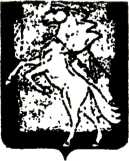 Совет депутатов Мирненского сельского поселенияСосновского муниципального района Челябинской области  третьего созыва                               ______________________________________________________________РЕШЕНИЕот «23» октября 2018г. №  33О внесении изменений в решение Совета депутатов Мирненского сельского поселения от «16» ноября 2015г. №28 «Об утверждении Правил присвоения, изменения и аннулирования адресов  на территории Мирненского сельского поселения Сосновского муниципального района Челябинской области»В соответствии с ч. 4 ст. 7 Федерального закона от 06.10.2003г. №131-ФЗ «Об общих принципах организации местного самоуправления в Российской Федерации», п. 1 ст. 20 Устава Мирненского сельского поселения,Совет депутатов Мирненского сельского поселения РЕШАЕТ:Внести следующие изменения в решение Совета депутатов Мирненского сельского поселения от «16» ноября 2015г. №28 «Об утверждении Правил присвоения, изменения и аннулирования адресов объектов адресации на территории Мирненского сельского поселения Сосновского муниципального района Челябинской области» (далее – решение Совета депутатов Мирненского сельского поселения от «16» ноября 2015г. №28):Пункт 37 приложения к решению Совета депутатов Мирненского сельского поселения от «16» ноября 2015г. №28 – Правил присвоения, изменения и аннулирования адресов объектов адресации на территории Мирненского сельского поселения Сосновского муниципального района Челябинской области изложить в следующей редакции:«37. Решение о присвоении объекту адресации (земельному участку и объекту недвижимости) адреса или аннулировании его адреса, а также решение об отказе в таком присвоении или аннулировании принимаются уполномоченным органом в следующие сроки со дня поступления соответствующего заявления:к 31.12.2018г. – не более 11 календарных дней;к 31.12.2019г. – не более 10 календарных дней;к 01.01.2021г. – не более 8 календарных дней.Уполномоченный орган несет ответственность за соблюдение указанных сроков, если данному органу своевременно предоставлены необходимые сведения для присвоения, изменения и аннулирования адресов иными органами в порядке межведомственного взаимодействия.».Обнародовать настоящее решение на информационных стендах, расположенных на территории Мирненского сельского поселения, и разместить на официальном сайте поселения в сети «Интернет».Настоящее решение вступает в силу с момента его обнародования.Контроль исполнения настоящего решения возложить на заместителя Главы Мирненского сельского поселения. Председатель Совета депутатов Мирненского сельского поселения___________________ Н.А. ГузьМ.п.